EPLR EULLE PublizitätVorlage WebsiteBitte die gelb markierten Textpassagen entsprechend Ihrem Unternehmen / Vorhaben anpassen und anschließend die Markierung entfernen. Alle EULLa-Maßnahmen sind anzugeben, an denen das Unternehmen teilnimmt. Es wird empfohlen, die untenstehenden Angaben auf der Startseite zu platzieren, wenn es keine konkrete Rubrik gibt, die sich mit den entsprechenden Fragen beschäftigt. Kofinanzierung durch Land und Bund im Rahmen der GAK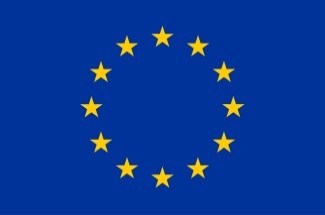 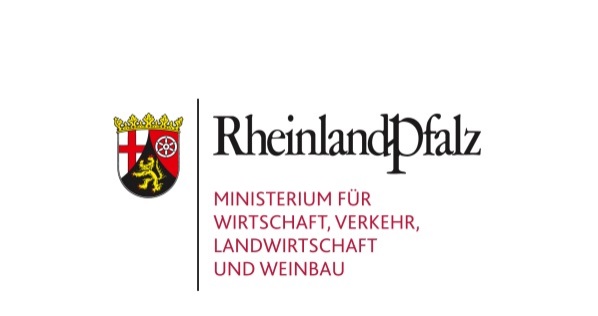 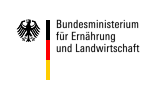 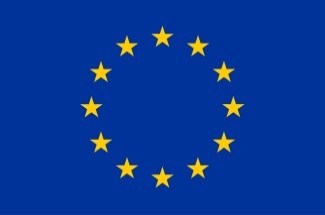 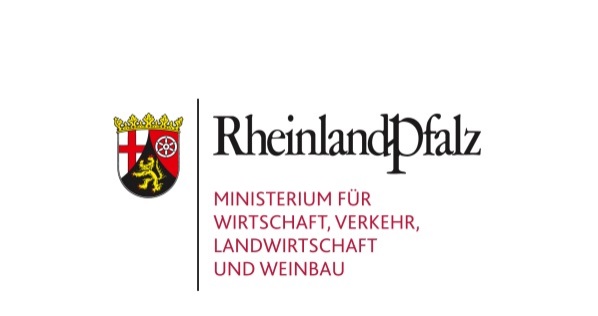 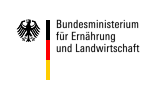 Kofinanzierung durch das Land 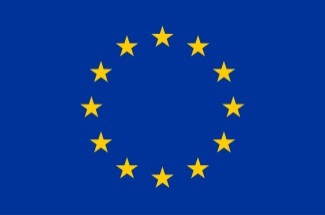 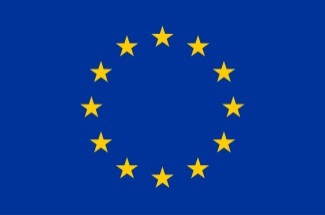 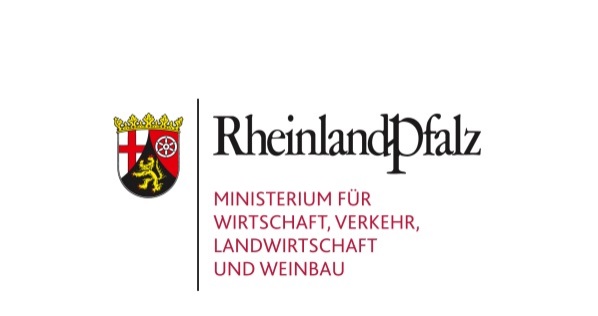 